Уважаемые Консультанты и Лидеры Faberlic!Так как Компания Faberlic является российским производителем косметических средств и косметики для дома, мы не можем остаться равнодушными к природе и экологии нашей страны. Мы ответственно относимся к бизнесу, предлагая качественную и безопасную продукцию. И мы делаем следующий шаг – начинаем перерабатывать пластик, остающийся после использования косметики и средств ухода Faberlic. Давайте вместе постепенно прививать полезную привычку людям из нашего окружения – сдавать на переработку пластик, а не выкидывать его. Так мы развиваем ответственное отношение к экологии. На сегодняшний день Faberlic может принять и переработать не все виды пластика, но постепенно мы будем расширять данный список. Мы подготовили для вас подробную инструкцию по приему пластика и, надеемся, что вместе нам удастся сделать мир красивее и чище.Тип принимаемого пластикаЕсть 7 основных типов пластика, используемых для изготовления пластиковой упаковки. Чтобы понять, какой пластик у вас в руках, необходимо перевернуть флакон и посмотреть на знак, указанный на дне. Выглядят они так: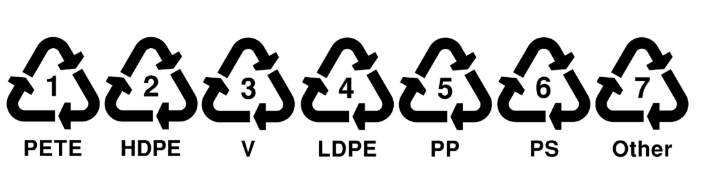 Компания просит сдавать и может переработать пластик типа 2, 4, 5, 7
Продукция Faberlic в большинстве случаев упакована во флаконы именно из этих видов пластика. Так же важно отметить, что пока мы не готовы принимать пластик от продукции других компаний, обо всех изменениях в этой части ограничений мы будем своевременно уведомлять вас.
Правила сбора пластика в ПВ и отправки его на РРЦ:В Пункте Выдачи необходимо поставить 4 коробки для сбора пластика (обыкновенные картонные коробки, например те, в которых приходят заказы с РРЦ) и обозначить каждую коробку цифрой (нарисовать большую цифру маркером, желательно со всех сторон короба) в соответствии с типом пластика, который в них будет собираться (соответственно, 2, 4, 5 и 7).Пластиковая тара принимается только в чистом виде, без остатков продукции и промытая внутри. Просим следить за этим: это важно как для последующей переработки пластика, так и для самого ПВ – чтобы из коробок не вытекали остатки продукта и соблюдалась чистота. Если вымыть пластиковую тару изнутри невозможно, значит она не принимается (например, тюбики от пасты или крема).Сотрудник ПВ снимает крышку, и если это крышка сделана из одного типа пластика (не является дозатором или пульверизатором), то кладёт её в коробку с 5 типом пластика. Если это дозатор или пульверизатор (когда используется несколько типов пластика), то кладёт её в коробку с номером 7.После этого необходимо посмотреть на значок на дне флакона и положить пластиковый флакон в соответствующую коробку (2 или 4 или 5).Когда на ПВ накопилось несколько полных коробок пластика, их следует подготовить к отгрузке на РРЦ (например, совместно с коробками с невостребованными заказами и возвратами, но возможно и отдельно). Для этого надо заклеить коробки скотчем, ещё раз удостовериться, что на боковых сторонах коробок с пластиком написана цифра, обозначающая тип пластика. Зайти на сайт по учёту возврата пластика по ссылке, указать в учётной системе количество сданного пластика (в коробках) и сформировать отгрузочный документ:Нажать на кнопку 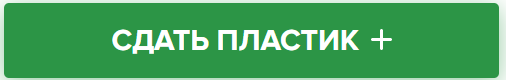 В появившейся форме указать:дату  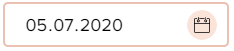 номер Вашего ПВ  (от 1 до 4 цифр без знаков)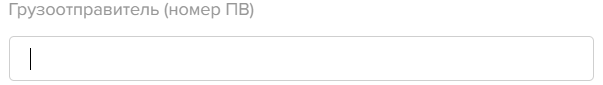 общее кол-во отправляемых коробок с пластиком 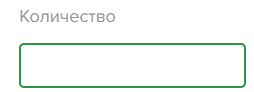 Нажать на кнопку 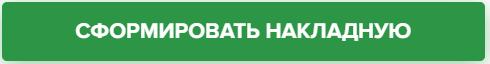 Распечатать накладную, передать её водителю вместе с грузомОтправка коробок с пластиком может быть осуществлена как вместе с невостребованными заказами, так и отдельно от них. Вы можете сформировать отдельную накладную на возврат пластика, а можете от руки вписать его в возвратную накладную с невостребованными заказами. В любом случае пластик должен быть учтён в программе, даже если Вы не будете формировать отдельную накладную на возврат пластика. После получения пластика на РРЦ он подвергается дальнейшей сортировке, переупаковке и отправке на перерабатывающий комбинат.Спасибо, что делаете мир красивее и чище вместе с компанией Faberlic!Цифровое обозначениеБуквенное обозначениеВиды изготавливаемых изделий2HDPEУпаковка для шампуней, гелей, для косметических средств.4LDPEПакеты для мусора, пластиковые канистры, пластиковые бочки, упаковка для моющих средств5PPКрышки для флаконов с моющими средствами, упаковка для косметических средств7прочие виды пластиковых материалов Крышки-дозаторы, крышки -распылители, любые комбинированные крышки (состоящие из нескольких компонентов)